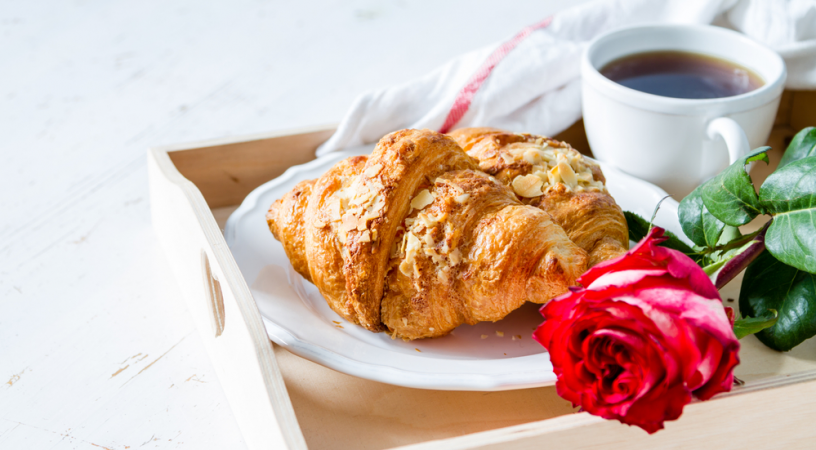 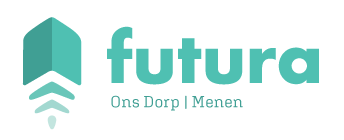 Onderwijsplein 10 – 8930 Menen056/513578http://futurascholen.be/basisschoolonsdorpwww.facebook.com/BSDuizendpootValentijnsontbijt			zondag, 16 februari 2020Op zondag, 16 februari 2020 organiseren we een valentijnsontbijt in de feestzaal van onze school.Ook u bent van harte welkom om te genieten van een heerlijk uitgebreid ontbijt aan een democratische prijs van € 10 per volwassene en € 6 per kind.Gelieve vooraf in te schrijven: achterkant aanvullen, afgeven en betalen op het secretariaat van de school.Onderwijsplein 10 – 8930 Menen056/513578http://futurascholen.be/basisschoolonsdorpwww.facebook.com/BSDuizendpootValentijnsontbijt			zondag, 16 februari 2020Op zondag, 16 februari 2020 organiseren we een valentijnsontbijt in de feestzaal van onze school.Ook u bent van harte welkom om te genieten van een heerlijk uitgebreid ontbijt aan een democratische prijs van € 10 per volwassene en € 6 per kind.Gelieve vooraf in te schrijven: achterkant aanvullen, afgeven en betalen op het secretariaat van de school.Naam: ____________________________________________________________________schrijft in voor het Valentijnsontbijt in futura Ons Dorpvan zondagvoormiddag 16 februari 2020en betaalt hierbij____________   X   ontbijt kind € 6			=	€ ________________________   X   ontbijt volwassene € 10		=	€ ____________Totaal							=	€_____________Wij komen ontbijtentussen 8u en 8u45		tussen 9u en 9u45		    tussen 10u en 10u30Naam: ____________________________________________________________________schrijft in voor het Valentijnsontbijt in futura Ons Dorpvan zondagvoormiddag 16 februari 2020en betaalt hierbij____________   X   ontbijt kind € 6			=	€ ________________________   X   ontbijt volwassene € 10		=	€ ____________Totaal							=	€_____________Wij komen ontbijtentussen 8u en 8u45		tussen 9u en 9u45		    tussen 10u en 10u30